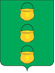 ГЛАВА
 ГОРОДСКОГО ОКРУГА КОТЕЛЬНИКИ
 МОСКОВСКОЙ ОБЛАСТИПОСТАНОВЛЕНИЕ21.09.2021   №  846-ПГг. КотельникиО внесении изменений в постановление главы городского округа Котельники Московской области от 09.07.2021 № 612-ПГ «О назначении временной управляющей организации для управления многоквартирным домом, расположенным по адресу: г. Котельники, ул. Сосновая, д. 2 корп. 5»В соответствии со статьей 161 Жилищного кодекса Российской Федерации, Федеральным законом Российской Федерации от 06.10.2003 № 131-ФЗ «Об общих принципах организации местного самоуправления в Российской Федерации», постановлением Правительства Российской Федерации от 21.12.2018 № 1616                  «Об утверждении Правил определения управляющей организации для управления многоквартирным домом, в отношении которого собственниками помещений                           в многоквартирном доме не выбран способ управления таким домом или выбранный способ управления не реализован, не определена управляющая организация,                             и о внесении изменений в некоторые акты Правительства Российской Федерации», Уставом городского округа Котельники Московской области, постановлением главы городского округа Котельники Московской области от 15.04.2019 № 227-ПГ                     «Об утверждении перечня управляющих организаций для управления многоквартирным домом, в отношении которого собственниками помещений                        в многоквартирном доме не выбран способ управления таким домом или выбранный способ управления не реализован, не определена управляющая организация»                     (с изменениями, внесенными постановлением главы городского округа Котельники Московской области от 17.06.2021 № 505-ПГ), постановлением главы городского округа Котельники Московской области от 27.05.2019 № 349-ПГ «Об утверждении порядка определения управляющей организации для управления многоквартирным домом, в отношении которого собственниками помещений не выбран способ управления таким домом в порядке, установленном жилищным кодексом Российской Федерации, или выбранный способ управления не реализован,                          не определена управляющая организация», постановлением десятого арбитражного апелляционного суда от 30.06.2021 № 10АП-11314/2021 по делу № А41-85093/20, предписанием Главного управления Московской области «Государственная жилищная инспекция Московской области от 16.08.2021 № 08ОГ/21-529-77-21-2021/1 постановляю:1. Внести в постановление главы городского округа Котельники Московской области от 09.07.2021 № 612-ПГ «О назначении временной управляющей организации для управления многоквартирным домом, расположенным по адресу:               г. Котельники, ул. Сосновая, д. 2 корп. 5», изложив приложение к постановлению                 в новой редакции (приложение).2. Отделу информационного обеспечения управления внутренней политики МКУ «Развитие Котельники» обеспечить официальное опубликование настоящего постановления в газете «Котельники Сегодня» разместить настоящее постановление на Интернет-портале городского округа Котельники Московской области в сети «Интернет».3. Ответственным за исполнение постановления назначить начальника отдела жилищного хозяйства управления жилищно-коммунальной инфраструктуры администрации городского округа Котельники Московской области Левушкину О.Г.4. Контроль за выполнением настоящего постановления оставляю за собой.Глава городского округаКотельники Московской области                                                               С.А. Жигалкин